           Алексеевские вестиОфициальное  издание органа  местного самоуправления  Алексеевского сельсовета                                                                                                                  № 21 от 03.08.2022 годаАДМИНИСТРАЦИЯ АЛЕКСЕЕВСКОГО СЕЛЬСОВЕТАКУРАГИНСКОГО РАЙОНА КРАСНОЯРСКОГО КРАЯРЕШЕНИЕ                                     02.08.2022                                       с. Алексеевка                                      № 20-64р                                      О передаче части полномочий по внешнему муниципальному финансовому контролю       В соответствии с частью 4 статьи 15 Федерального Закона от 06.10.2003 года №131-ФЗ «Об общих принципах организации местного самоуправления в Российской Федерации», руководствуясь Уставом муниципального образования Алексеевский сельсовет, Алексеевский сельский Совет депутатов РЕШИЛ:   1. Передать часть полномочий по осуществлению внешнего муниципального контроля на территории  Алексеевского  сельсовета  Контрольно-счетному органу Курагинского района.    2. Поручить главе Алексеевского сельсовета заключить соглашение между муниципальным образованием Алексеевский сельсовет и Контрольно-счетном органом Курагинского района о передаче указанных полномочий.     3. Контроль за исполнением настоящего решения возложить на постоянную комиссию по бюджету (М.А.Будим).    4. Опубликовать решение в газете «Алексеевские вести» и на «Официальном интернет-сайте администрации Алексеевского сельсовета» (Alekseevka.bdu.su).     5. Настоящее решение вступает в силу со дня, следующего за днем его официального Председатель Совета депутатов                                   Глава сельсовета         А.С. Лазарев                                               М.В. РоманченкоРЕШЕНИЕ                                       02.08.2022                                 с. Алексеевка	       	                      № 20-65р   О проведении публичных слушаний по вопросу «О внесении  изменений в Устав  Алексеевского сельсовет Курагинского района»	В соответствии со статьей 28 Федерального закона от 06.10.2003 № 131-ФЗ «Об общих принципах организации местного самоуправления в Российской Федерации», статьей 39 Устава Алексеевского сельсовета и Положения о порядке проведения публичных слушаний в Алексеевском сельсовете, утвержденного Решением сельского Совета депутатов от 31.08.2020 №  52-16р,  Алексеевский сельский Совет депутатов РЕШИЛ:	1. Провести публичные слушания по вопросу «О внесении изменений в Устав Алексеевского сельсовета Курагинского района Красноярского края» 19.08.2022 года в 15.00 час. в СДК «Алексеевский» по адресу: село Алексеевка, переулок Колхозный, 2.	2. Назначить председательствующим на публичных  слушаниях Лазарева А.С., председателя Алексеевского сельского Совета депутатов, секретарем публичных слушаний Ососкову В.О., специалиста 1 категории.	3. Утвердить рабочую группу по подготовке и проведению публичных слушаний по вопросу «О внесении изменений и дополнений в Устав муниципального образования Алексеевский сельсовет» (приложение 1).	4. Утвердить порядок организации и проведения публичных слушаний по вопросу «О внесении изменений и дополнений в Устав муниципального образования Алексеевский сельсовет» (приложение 2).	5. Контроль за исполнением Решения возложить на постоянную комиссию по социально- экономической политике (В.И.Карапунарлы).  	          6. Настоящее решение вступает в силу со дня, следующего за днем его официального опубликования в газете «Алексеевские вести» и на «Официальном интернет-сайте администрации Алексеевского сельсовета» (Alekseevka.bdu.su)Председатель                                                         Глава сельсовета   Совета депутатов                                                                   М.В. Романченко                                А.С. ЛазаревСостав рабочей группыпо подготовке и проведению публичных слушаний по вопросу «О внесении изменений и дополнений в Устав  муниципального образования Алексеевский сельсовет» Сметанина Ольга Васильевна               заместитель руководителя рабочей                                                                    группы, депутат Алексеевского                                                                                                                                      сельского Совета    депутатов Члены рабочей группыФомин Александр Васильевич                   пенсионер депутат Алексеевского                                                                   сельского Совета депутатовТабачных Елена Григорьевна                 учитель МБОУ Алексеевской СОШ                                                                                №9, депутат Алексеевского сельского                                                               Совета депутатовКарапунарлы Валентина Ивановна        пенсионерка, депутат Алексеевского                                                                                            сельского Совета депутатов                                                                                  Приложение 2                                                                                                        к решению Алексеевского                                                                                                           сельского  Совета депутатов                                                                                                                                                                                                                      от  02.08.2022  № 20-65рПОРЯДОКорганизации и проведения публичных слушаний по проекту решения «О внесении изменений  и дополнений в Устав муниципального образования Алексеевский сельсовет Курагинского района  Красноярского края»Общие положения1. Настоящее положение определяет порядок организации и проведения публичных слушаний по проекту решения «О внесении  изменений и дополнений в Устав муниципального образования Алексеевский сельсовет Курагинского района Красноярского края» (далее – Устав сельсовета) и направлено на реализацию права жителей поселка на осуществление местного самоуправления посредством участия в публичных слушаниях.2. Публичные слушания проводятся с целью обсуждения проекта решения «О внесении изменений и дополнений в Устав муниципального образования Алексеевский сельсовет Курагинского района Красноярского края». 3. Участниками публичных слушаний могут быть жители поселка, представители политических партий, общественных объединений, трудовых коллективов и иных объединений граждан, депутаты поселкового Совета депутатов, должностные лица органов местного самоуправления  и органов государственной власти, и др.Подготовка публичных слушаний1. Для организации и проведения публичных слушаний создается рабочая группа.     2. Рабочая группа:- проводит анализ предложений, представленных гражданами;- составляет список лиц, участвующих в публичных слушаниях, с правом выступления;- устанавливает порядок выступлений на публичных слушаниях;- осуществляет подсчет голосов при голосовании в ходе публичных слушаний;- организует подготовку решения о результатах публичных слушаний и его опубликование (обнародование), а также направление данного решения, предложений, одобренных участниками публичных слушаний, и протокола публичных слушаний сельскому Совету депутатов.Порядок внесения предложений в проект решенияо внесении изменений и дополнений в Устав сельсовета       1. Проект решения «О внесении изменений  и дополнений в Устав муниципального образования Алексеевский сельсовет Курагинского района  Красноярского края» размещается в газете «Алексеевские вести» и на «Официальном интернет-сайте администрации Алексеевского сельсовета» (Alekseevka.bdu.su), обсуждается на собраниях политических партий, общественных организаций, трудовых коллективов, иных собраниях граждан. 2. Предложения по проекту решения в письменном виде направляются в рабочую группу с аргументированным обоснованием внесения данных предложений. Если предложения приняты на собрании граждан, то к тексту предложения прилагается протокол такого собрания, оформленный в установленном порядке, и список представителей, принимающих участие в публичных слушаниях, в том числе лиц, уполномоченных выступать на публичных слушаниях по вносимым предложениям.Порядок проведения публичных слушаний1. Публичные слушания проводятся в помещении, позволяющем обеспечить массовое участие в них жителей поселка (сельсовета). 2. Участники публичных слушаний допускаются в помещение, где проводятся публичные слушания, при предъявлении документа, удостоверяющего личность.3. На публичные слушания не допускаются лица, находящиеся в состоянии алкогольного или наркотического опьянения.4. Присутствующие и выступающие на публичных слушаниях не вправе:- употреблять в своей речи грубые и оскорбительные выражения, наносящие ущерб чести и достоинству других лиц;- использовать ложную и непроверенную информацию;- осуществлять иные действия, нарушающие общественный порядок.При несоблюдении указанных требований нарушители подлежат удалению из помещения, в котором проходят публичные слушания.5. Перед началом проведения мероприятия рабочая группа организует регистрацию выступающих и общий учет численности участников публичных слушаний.6. Председательствующий на публичных слушаниях открывает мероприятие и оглашает тему публичных слушаний, вопрос, выносимый на обсуждение, инициаторов проведения публичных слушаний, основания и причины их проведения, предложения рабочей группы по порядку проведения публичных слушаний.7. В процессе проведения публичных слушаний обсуждаются вносимые изменения и дополнения в Устав сельсовета, выслушиваются мнения выступающих, заключение рабочей группы. Председательствующий подводит итоги мероприятия, после чего принимается решение о результатах публичных слушаний, которое отражается в протоколе. Решение принимается простым большинством голосов от общего числа участников публичных слушаний и носит рекомендательный характер.8. Председательствующий дает слово секретарю для оглашения протокола публичных слушаний.9. Решение (резолютивная часть протокола) публичных слушаний подлежит опубликованию (обнародованию), включая мотивированное обоснование принятого решения, в десятидневный срок со дня принятия. Порядокучета  предложений по внесению изменений и дополнений в  проект Устава Алексеевского сельсовета Курагинского  района Красноярского  края и участия граждан в его  обсуждении1. Настоящий Порядок разработан в соответствии с Федеральным законом от 06.10.2003 N 131-ФЗ "Об общих принципах организации местного самоуправления в Российской Федерации" и направлен на реализацию прав граждан на участие в обсуждении изменений и дополнений, вносимых в Устав Алексеевского сельсовета Курагинского района.2. Проект решения сельского Совета о внесении изменений и дополнений в Устав сельсовета (далее - проект решения) подлежит официальному опубликованию в порядке, установленном сельским Советом депутатов.3. Предложения по проекту решения могут вноситься:- гражданами Российской Федерации, проживающими на территории Алексеевского сельсовета и обладающими избирательным правом, в порядке народной правотворческой инициативы;- общественными объединениями, зарегистрированными в установленном порядке;- сельским Советом депутатов и Главой сельсовета.4. Предложения по проекту решения подаются в сельский Совет депутатов в письменном виде в течение 10 дней со дня его опубликования и передаются в рабочую группу по подготовке публичных слушаний (далее –рабочая группа).В индивидуальных предложениях граждан должны быть указаны фамилия, имя, отчество, дата рождения, адрес места жительства и личная подпись гражданина. Коллективные предложения граждан принимаются с приложением протокола собрания граждан с указанием фамилии, имени, отчества, даты рождения, адреса места жительства лица, которому доверено представлять вносимые предложения.5. Предложения граждан вносятся только в отношении изменений и дополнений, содержащихся в проекте решения.Предложения, внесенные с нарушением требований, установленных настоящим Порядком, рассмотрению не подлежат.6. Рабочая группа по организации и проведению публичных слушаний рассматривает поступившие предложения не позднее 3 дней после окончания срока поступления предложений по проекту решения.7. Инициаторы предложений вправе присутствовать, принимать участие в обсуждении своих предложений на заседании рабочей группы. Администрация сельсовета заблаговременно информирует граждан о месте, дате и времени заседания комиссии.По результатам обсуждения в срок, установленный пунктом 6 настоящего Порядка, рабочая группа принимает решение о вынесении поступивших предложений по проекту решения на публичные (общественные) слушания либо отклоняет их. В случае если инициаторы не присутствовали на заседании рабочей группы при обсуждении внесенных ими предложений, комиссия информирует их о принятом решении.8. Проект решения, а также вынесенные на публичные слушания предложения граждан подлежат обсуждению на публичных слушаниях в порядке, установленном сельским  Советом депутатов.9. Итоговые документы публичных слушаний после их рассмотрения рабочей группой по подготовке публичных слушаний направляются в сельский  Совет депутатов на следующий рабочий день после обсуждения рабочей группой и учитываются депутатами при рассмотрении проекта решения на сессии сельского Совета депутатов.АЛЕКСЕЕВСКИЙ СЕЛЬСКИЙ СОВЕТ ДЕПУТАТОВКУРАГИНСКОГО РАЙОНА КРАСНОЯРСКОГО КРАЯ   РЕШЕНИЕ                        02.08.2022	   	                         с. Алексеевка                                 №  20-66р     Об утверждении Положения «О депутатской этике депутатов Алексеевского сельского Совета»Руководствуясь Федеральным законом от 06.10.2003 № 131-ФЗ "Об общих принципах организации местного самоуправления в Российской Федерации", Уставом Алексеевского сельсовета, Регламентом Алексеевского сельского Совета депутатов,  Алексеевский сельский Совет депутатов РЕШИЛ:1. Утвердить Положение "О депутатской этике депутатов Алексеевского сельского Совета депутатов" согласно приложению № 1.2. Утвердить состав комиссии по депутатской этике согласно приложению № 2.           3. Контроль за исполнением решения возложить на постоянную комиссию по социально- экономической политике (В.И.Карапунарлы).  	         4. Настоящее решение вступает в силу со дня, следующего за днем его официального опубликования в газете «Алексеевские вести» и на «Официальном интернет-сайте администрации Алексеевского сельсовета» (Alekseevka.bdu.su)   Председатель                                                         Глава сельсовета   Совета депутатов                                                                   М.В. Романченко                                А.С. Лазарев                                                                          Приложение № 1                                                                                                к решению Алексеевского                                                                                                      сельского Совета депутатов						                                     от 02.08. 2022 г. № 20-66рПОЛОЖЕНИЕО ДЕПУТАТСКОЙ ЭТИКЕ ДЕПУТАТОВАЛЕКСЕЕВСКОГО СЕЛЬСКОГО СОВЕТА ДЕПУТАТОВГлава 1. ОБЩИЕ ПОЛОЖЕНИЯСтатья 1. Депутатская этика1. Настоящее Положение определяет основные правила поведения депутатов Алексеевского сельского Совета депутатов (далее - депутат) при исполнении ими депутатских полномочий в соответствии с общепринятыми этическими нормами, призвано обеспечивать уважение к гражданам, к Алексеевскому сельскому Совету депутатов (далее - Совет депутатов) как представительному органу муниципального образования, а также устанавливает меры ответственности за нарушение этических норм и требований, предусмотренных настоящим Положением.Настоящее Положение определяет правила поведения, этические нормы, а также моральные принципы, которыми депутат должен руководствоваться в своей деятельности.Депутатская этика - это совокупность основных моральных и нравственных норм поведения депутата по отношению к установленным законом правам и обязанностям, к другим депутатам, избирателям и иным лицам.Отношения депутата с другими депутатами, гражданами, должностными лицами строятся на основе взаимного уважения и делового этикета.2. Правовой статус обязывает депутата:- неукоснительно соблюдать Конституцию Российской Федерации, федеральные законы, законы Красноярского края, муниципальные правовые акты муниципального образования Алексеевский сельсовет;- воздерживаться от действий, заявлений и поступков, компрометирующих его самого, избирателей и Совет депутатов;- не использовать в личных целях преимущество своего депутатского статуса во взаимоотношениях с государственными органами, должностными лицами, средствами массовой информации;- не использовать предоставленную официальными службами информацию для извлечения личной выгоды;- не разглашать сведения, которые стали известны ему в связи с непосредственным осуществлением депутатской деятельности, в том числе сведения, касающиеся частной жизни и здоровья граждан, затрагивающие их честь и достоинство, информацию, составляющую коммерческую или служебную тайну.3. Нормы депутатской этики обязывают депутата:- проявлять уважение к избирателям, коллегам, другим гражданам, в общении быть дружелюбным, дипломатичным, внимательным, вежливым и тактичным;- не позволять себе неуважительно и некорректно высказываться об избирателях, депутатах и членах их семей, о других лицах, а также о деятельности Совета депутатов;- проявлять толерантность к убеждениям, традициям, культурным особенностям различных социальных групп, религиозных конфессий, способствовать поддержанию межнационального и межконфессионального мира и согласия;- проявлять выдержку, особенно в ситуациях, когда собственная позиция депутата расходится с мнением других лиц;- не давать публичных обещаний, которые заведомо не могут быть выполнены;- соблюдать принципы информационной открытости, предоставлять избирателям, организациям и средствам массовой информации объективную и достоверную информацию о деятельности Совета депутатов, а также должностных лиц местного самоуправления;- с уважением и пониманием относиться к деятельности представителей средств массовой информации.4. В основе деятельности депутата лежит соблюдение следующих принципов:- приоритеты прав и свобод человека и гражданина;- гласность депутатской деятельности;- объективность и беспристрастность;- терпимость и уважение к чужому мнению;- недопустимость навязывания своей позиции другому лицу;- добросовестность и ответственность при исполнении депутатских обязанностей;- соблюдение установленного порядка в работе Совета депутатов;- официальный стиль общения на заседаниях;- культура речи;- равное отношение к коллегам;- запрет на получение подарков и иных привилегий от физических или юридических лиц в связи с осуществлением депутатских полномочий;- культура публичных выступлений;- высокие моральные требования к поведению.Статья 2. Основы деятельности депутата Совета депутатов1. Деятельность депутата основывается на сочетании интересов государства и интересов своих избирателей, соблюдении законов, следовании моральным принципам, отражающим идеалы добра, справедливости, гуманизма, милосердия, честности и порядочности.2. Депутат в своей деятельности должен соблюдать безусловный приоритет прав и свобод человека и гражданина, РФ, Конституцию, федеральные законы, законы Красноярского края, Устав муниципального образования.3. Депутат должен в равной мере сохранять собственное достоинство и уважать достоинство других депутатов, а также должностных лиц и граждан.4. Депутат в своей деятельности, в том числе не связанной с выполнением депутатских полномочий, обязан соблюдать общепризнанные нормы морали и нравственности, поддерживать авторитет депутата.ГЛАВА 2. ПРАВИЛА ДЕПУТАТСКОЙ ЭТИКИ НА ЗАСЕДАНИЯХ СОВЕТАДЕПУТАТОВ, ВЗАИМООТНОШЕНИЯ ДЕПУТАТОВСтатья 3. Деятельность депутата в Совете депутатов1. Каждый депутат содействует созданию в Совете депутатов атмосферы доброжелательности, взаимной поддержки и сотрудничества.2. Взаимоотношения между депутатами строятся на основе равноправия и уважительного отношения независимо от их политической принадлежности.3. Депутат обязан всесторонне учитывать позиции других депутатов и интересы избирателей перед принятием решений, проявлять уважение к мнению сотрудников администрации Рощинского сельсовета. Депутат не должен проявлять безапелляционность, навязывать свою позицию посредством угроз, ультиматумов и иных подобных методов.Статья 4. Обязательность участия в работе Совета депутатовДепутат обязан присутствовать на всех заседаниях Совета депутатов, других его органов, членом которых он является. При невозможности присутствовать на заседании депутат заблаговременно информирует председателя Совета депутатов о причинах своего отсутствия. К уважительным причинам отсутствия депутата на заседании Совета депутатов относятся: болезнь депутата, командировка, отпуск, семейные обстоятельства.Статья 5. Соблюдение порядка работы Совета депутатов, других его органовУчаствуя на заседаниях Совета депутатов, других ее органов, депутат должен следовать принятому порядку работы в соответствии с Регламентом Алексеевского сельского  Совета депутатов.Статья 6. Ограничения во время проведения заседаний1. Не допускаются выступления без предоставления слова председательствующим, выступления не по повестке дня, выкрики, прерывания выступающего.2. Выступающий на заседании депутат не вправе употреблять грубые, оскорбительные и некорректные выражения и жесты, наносящие ущерб чести и достоинству других депутатов, граждан и должностных лиц, призывать к незаконным и насильственным действиям, допускать необоснованные обвинения в чей - либо адрес.3. Недопустимы самовольные действия по прекращению заседания Совета депутатов, других его органов, в том числе уход из зала заседания в знак протеста, для срыва заседания.4. Депутатам рекомендуется во время проведения заседаний не пользоваться сотовой связью.Статья 7. Форма обращений и выступлений депутата1. Участвуя в заседаниях Совета депутатов, депутат должен проявлять вежливость, тактичность и уважение к председателю, депутатам и иным лицам, присутствующим на заседании. Депутаты должны обращаться официально друг к другу и ко всем присутствующим в зале заседания. Не допускаются фамильярные и пренебрежительные обращения.Депутат перед началом выступления должен продумать свою речь, чтобы она носила четкую направленность по существу предмета обсуждения. Выступающий должен изъясняться доступным языком, не допуская пространных выражений.2. Депутат, выступая на заседаниях Совета депутатов в средствах массовой информации, на собраниях, митингах с различного рода публичными заявлениями, комментируя деятельность органов государственной власти, органов местного самоуправления, организаций, должностных лиц и граждан, обязан использовать только достоверные факты. Выступления депутата должны быть корректными, не ущемлять честь, достоинство и деловую репутацию должностных лиц и граждан. В случае умышленного или неосторожного употребления в публичных выступлениях непроверенных фактов, депутат обязан публично признать некорректность своих высказываний и принести извинения тем органам, организациям и лицам, чьи интересы были затронуты этим выступлением.Статья 8. Лишение права голоса по отдельному вопросу1. Выступающий на заседании Совета депутатов, других его органов не должен превышать время, отведенное для выступления Регламентом Алексеевского сельского Совета депутатов, и отклоняться от обсуждаемого вопроса. Если выступающий превысил отведенное ему для выступления время, председательствующий прерывает его и выясняет, сколько времени выступающему необходимо для продолжения выступления. По предложению председательствующего, время, необходимое для окончания выступления, продлевается с согласия большинства депутатов, присутствующих на заседании.2. В случае отклонения выступающего от темы обсуждаемого вопроса председательствующий предупреждает его и предлагает вернуться к обсуждаемому вопросу. В случае повторного нарушения указанного правила, председательствующий, с согласия большинства депутатов, присутствующих на заседании Совета депутатов, лишает выступающего права на выступление по обсуждаемому вопросу.ГЛАВА 3. ПРАВИЛА ДЕПУТАТСКОЙ ЭТИКИ ВО ВЗАИМООТНОШЕНИЯХДЕПУТАТА СОВЕТА ДЕПУТАТОВ С ИЗБИРАТЕЛЯМИСтатья 9. Взаимоотношения депутата с избирателями1. Взаимоотношения депутата с избирателями строятся на основе вежливости и взаимного уважения, внимательного отношения депутата к обращениям, жалобам и заявлениям граждан.2. Представляя интересы своих избирателей, депутат должен:1) осуществлять свою деятельность в соответствии с наказами избирателей и обещаниями, данными депутатом в период предвыборной компании;2) на встречах с избирателями представлять достоверную информацию о деятельности органов местного самоуправления;3) служить достижению гуманных и социальных целей - благополучию жителей Каратузского района, повышению уровня их жизни;4) проявлять уважение и терпимость к убеждениям избирателей, традициям, культурным особенностям этнических и социальных групп, религиозных конфессий, способствовать межнациональному и межконфессиональному миру и согласию;5) проявлять выдержку и корректность, особенно в тех ситуациях, когда собственная позиция депутата расходится с мнением избирателя.Статья 10. Ответственность депутата перед избирателями1. Депутат поддерживает постоянную связь с избирателями своего округа, ответственен перед ними и подотчетен им.2. Депутат принимает меры по обеспечению прав, свобод и законных интересов избирателей.3. Депутат рассматривает поступившие от избирателей заявления, предложения, способствует, в пределах своих полномочий, правильному и своевременному решению содержащихся в них вопросов, лично ведет регулярный прием граждан согласно графика приема граждан в котором указано место и время приема жителей округа или района.4. Депутат в установленном порядке отчитывается перед избирателями, периодически информируя их о своей депутатской деятельности во время личных встреч и через СМИ. Информация, предоставляемая депутатом избирателям, должна быть полной, достоверной, объективной.Глава 4. ИСПОЛЬЗОВАНИЕ ДЕПУТАТОМ ПОЛУЧАЕМОЙ ИНФОРМАЦИИСтатья 11. Неразглашение сведений, полученных депутатом, в связи с осуществлением депутатских полномочий1. Депутат не вправе использовать предоставляемую ему государственными органами, органами местного самоуправления, организациями всех форм собственности, должностными лицами - официальную служебную информацию для извлечения личной выгоды.2. Депутат не может разглашать сведения, которые стали ему известны в связи с осуществлением депутатских полномочий, если эти сведения:- относятся к области охраняемой законом тайны личной жизни депутата и стали известны в связи с рассмотрением вопроса о нарушении депутатом правил, предусмотренных настоящим Положением;- составляют тайну личной жизни избирателя или иного лица и доверены депутату при условии их неразглашения.Глава 5. ПРАВИЛА ДЕПУТАТСКОЙ ЭТИКИ, ОТНОСЯЩИЕСЯК ИСПОЛЬЗОВАНИЮ ДЕПУТАТСКОГО СТАТУСАСтатья 12. Использование депутатского статуса1. Депутат не вправе использовать в личных целях преимущества своего депутатского статуса во взаимоотношениях с государственными органами, органами местного самоуправления, организациями всех форм собственности, общественными объединениями, политическими партиями, должностными лицами и гражданами.2. Депутат вправе использовать помощь служащих администрации муниципального образования Алексеевский сельсовет только в связи с выполнением депутатских полномочий.Статья 13. Ограничение депутатского статуса1. Депутат не вправе использовать свой статус для деятельности, не связанной с исполнением депутатских полномочий.2. Депутат не вправе выступать от имени Совета депутатов, как его официальный представитель в отношениях с представительными органами, органами местного самоуправления, организациями всех форм собственности, не имея специальных полномочий Совета депутатов.3. Депутат Совета депутатов не вправе использовать в целях, не связанных с осуществлением депутатской деятельности, имущество, средства связи, оргтехнику и другое имущество, предоставленное ему для осуществления депутатской деятельности.4. Депутат при осуществлении депутатской деятельности не должен совершать действий, связанных с влиянием каких-либо частных имущественных и финансовых интересов.5. Депутат не вправе получать от государственных и общественных органов, органов местного самоуправления, предприятий, учреждений и организаций всех форм собственности, физических лиц - материальное вознаграждение за содействие принятию положительного решения по вопросам их интересов в Совете депутатов.6. Не допускается получение депутатом от лиц или организаций каких-либо услуг, льгот и привилегий, если они не входят в перечень льгот, предоставленных депутату на законном основании.7. Депутат не вправе использовать свое положение для рекламы деятельности каких - либо организаций, а также выпускаемой ими продукции.Глава 6. ОТВЕТСТВЕННОСТЬ ЗА НАРУШЕНИЕ ПРАВИЛДЕПУТАТСКОЙ ЭТИКИСтатья 14. Порядок рассмотрения вопросов нарушения депутатской этики1. К рассмотрению вопросов о депутатской этике относятся нормы индивидуального поведения депутатов, предусмотренные настоящим Положением.2. Поводом для рассмотрения вопроса о привлечении депутата к ответственности за нарушение правил депутатской этики является письменное заявление (обращение) депутата (группы депутатов), должностных лиц государственных или муниципальных органов власти, руководителей общественных объединений или организаций всех форм собственности, а также граждан.3. Письменные заявления (обращения) рассматриваются при условии, что они содержат фамилию, имя, отчество обратившегося, его подпись, данные о месте жительства, контактный телефон, а также сведения о конкретном депутате и его действиях, которые являются основанием для подачи соответствующего заявления (обращения).4. Рассмотрение вопроса осуществляется не позднее 15 дней со дня регистрации соответствующего заявления (обращения). Допускается объединение нескольких заявлений (обращений) о привлечении одного и того же депутата к ответственности в одно рассмотрение.5. Отзыв заявления (обращения) их автором является основанием для прекращения процедуры привлечения депутата к ответственности, предусмотренной настоящим Положением.Статья 15. Рассмотрение вопросов, связанных с соблюдением депутатом правил депутатской этики1. Рассмотрение и толкование этичности поведения депутата, совершаемых им поступков осуществляется комиссией по депутатской этике в закрытом заседании. Комиссия утверждается решением Алексеевского сельского Совета депутатов в составе 5 человек на срок полномочий Совета депутатов соответствующего созыва.2. Заседания комиссии созываются и проводятся по мере необходимости. Порядок обсуждения вопросов на заседании определяется комиссией самостоятельно.3. На заседание комиссии приглашаются и заслушиваются депутат, действия которого являются предметом рассмотрения, а также иные лица, информация которых может помочь выяснить все необходимые обстоятельства и принять объективное решение.4. Отсутствие кого-либо из указанных лиц, извещенных о времени и месте заседания комиссии, не препятствует проведению заседания комиссии.5. Не могут являться предметом рассмотрения комиссией вопросы, связанные с этикой личной жизни или производственной (служебной) деятельности депутата, его отношений с общественными организациями и партиями, а также позиции, выраженные при голосовании.6. В случае обвинения депутата в совершении неэтичных действий, депутат вправе подать в комиссию в письменном виде мотивированные пояснения (возражения), представить соответствующие документы, дать устные пояснения по существу претензий к этике его поведения.7. В случае подачи необоснованного заявления (обращения), затрагивающего честь, достоинство, деловую репутацию депутата, он вправе защищать свои права всеми способами, в соответствии с действующим законодательством.Статья 16. Принятие решения комиссией по депутатской этике. Меры воздействия за нарушения правил депутатской этики1. Решение комиссии принимается большинством голосов от общего числа ее членов. При этом депутат, в отношении которого рассматривается заявление (обращение) о нарушении правил депутатской этики, при рассмотрении соответствующего вопроса, в голосовании не участвует.2. В случае установления факта нарушения депутатом правил депутатской этики комиссия может применить одну из следующих мер воздействия:- сделать замечание и предупредить о недопустимости нарушения настоящих Правил;- принудить к принесению депутатом публичных извинений, в том числе, и через СМИ в случае, если такое нарушение было допущено через них;- объявить депутату публичное порицание;- огласить на заседании Совета депутатов фактов, связанных с нарушением депутатом правил депутатской этики;- информировать избирателей соответствующего округа через средства массовой информации о фактах, связанных с нарушением депутатом правил депутатской этики;- направить материалы проверки в правоохранительные органы в случаях, если в действиях депутата имеют место признаки правонарушения.3. Депутат обязан выполнить решение, принятое комиссией, в срок не позднее 30 дней со дня его принятия.4. Депутат может быть освобожден от применения мер воздействия, если он своевременно принес публичные извинения.Глава 7. ЗАКЛЮЧИТЕЛЬНЫЕ ПОЛОЖЕНИЯСтатья 17. Изменения и дополнения в Положение о депутатской этике депутатов Алексеевского сельского Совета депутатовИзменения и дополнения в настоящее Положение вносятся решениями Совета депутатов.Приложение № 2                                                                                                к решению Алексеевского                                                                                                     сельского Совета депутатов						                                     от 02.08.2022 г. № 20-66рСОСТАВКОМИССИИ ПО ДЕПУТАТСКОЙ ЭТИКЕ ДЕПУТАТОВАЛЕКСЕЕВСКОГО СЕЛЬСКОГО СОВЕТА ДЕПУТАТОВ Лазарев Алексей Сергеевич   - председатель комиссии, депутат Алексеевского сельского Совета депутатов. Сметанина Ольга Васильевна - секретарь комиссии, депутат Алексеевского сельского Совета депутатов.Члены комиссии: Табачных Елена Григорьевна   - заместитель председателя Алексеевского сельского  Совета депутатов.  Кривовяз Алефтина Николаевна - депутат Алексеевского сельского Совета депутатов.Карапунарлы Валентина Ивановна - депутат Алексеевского сельского Совета депутатов.АДМИНИСТРАЦИЯ АЛЕКСЕЕВСКОГО СЕЛЬСОВЕТАКУРАГИНСКОГО РАЙОНА    КРАСНОЯРСКОГО КРАЯПОСТАНОВЛЕНИЕ                           03.08.2022	                              с. Алексеевка                                      №  23-пОб утверждении Положения о комиссии по определению поставщиков (подрядчиков, исполнителей)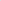 В соответствии с Федеральным законом от 5 апреля 2013 г. N 44-ФЗ "О контрактной системе в сфере закупок товаров, работ, услуг для обеспечения государственных и муниципальных нужд", руководствуясь Уставом муниципального образования, ПОСТАНОВЛЯЮ:Утвердить Положение о комиссии по определению поставщиков (подрядчиков, исполнителей) согласно приложению № 1 к настоящему    постановлению.   Утвердить состав комиссии по определению поставщиков (подрядчиков, исполнителей), согласно приложению № 2 к настоящему постановлению.                                                                                           3.  Постановление от 20.07.2022 № 24/1-п «О создании Единой комиссиипо осуществлению закупок путем проведения конкурсов, аукционов, запросов котировок, запросов предложений Алексеевского сельсовета и утверждении Положения о Единой комиссии по осуществлению закупок путем проведения конкурсов, аукционов, запросов котировок, запросов предложений Алексеевского сельсовета» считать утратившим силу.  4. Контроль за выполнением настоящего постановления оставляю за собой. Опубликовать Постановление в газете «Алексеевские вести» и на «Официальном интернет-сайте администрации Алексеевского сельсовета» (Alekseevka.bdu.su).  6. Постановление  вступает в  силу со дня его официального опубликования (обнародования).                              Глава  сельсовета                                                           Романченко М.В.Приложение № 1
к постановлению
от 03.08.2022 №  23-п                  Положение о комиссии
по определению поставщиков (подрядчиков, исполнителей)1. Общие положенияНастоящее положение определяет цели, задачи, функции, полномочия и порядок деятельности комиссии по определению поставщиков (подрядчиков, исполнителей) для заключения контрактов на поставку товаров, выполнение работ, оказание услуг для нужд администрации Алексеевского сельсовета Курагинского района Красноярского края (далее – Комиссия) путем проведения конкурсов, аукционов, запросов котировок.1.2. Комиссия создается в соответствии с частью 1 статьи 39 Федерального закона от 05.04.2013 № 44-ФЗ «О контрактной системе в сфере закупок товаров, работ, услуг для обеспечения государственных и муниципальных нужд» (далее – Закон № 44-ФЗ).1.3. Основные понятия:– определение поставщика (подрядчика, исполнителя) – совокупность действий, которые осуществляются заказчиками в порядке, установленном настоящим федеральным законом, начиная с размещения извещения об осуществлении закупки товара, работы, услуги для обеспечения государственных нужд (федеральных нужд, нужд субъекта РФ) или муниципальных нужд либо в установленных настоящим федеральным законом случаях с направления приглашения принять участие в определении поставщика (подрядчика, исполнителя), и завершаются заключением контракта;– участник закупки – любое юридическое лицо независимо от его организационно-правовой формы, формы собственности, места нахождения и места происхождения капитала, за исключением юридического лица, местом регистрации которого является государство или территория, включенные в утверждаемый в соответствии с подпунктом 1 пункта 3 статьи 284 Налогового кодекса Российской Федерации перечень государств и территорий, предоставляющих льготный налоговый режим налогообложения и (или) не предусматривающих раскрытия и предоставления информации при проведении финансовых операций (офшорные зоны) в отношении юридических лиц, или любое физическое лицо, в том числе зарегистрированное в качестве индивидуального предпринимателя;– поставщик (подрядчик, исполнитель) – участник закупки, с которым в соответствии с настоящим Федеральным законом заключен контракт;– конкурсы (открытый конкурс в электронной форме (далее – электронный конкурс), закрытый конкурс, закрытый конкурс в электронной форме (далее – закрытый электронный конкурс)) – конкурентный способ определения поставщика. Победителем конкурса признается участник закупки, который предложил лучшие условия исполнения контракта и заявка на участие в закупке которого соответствует требованиям, установленным в извещении об осуществлении закупки, документации о закупке (в случае если Законом № 44-ФЗ предусмотрена документация о закупке);– аукционы (открытый аукцион в электронной форме (далее – электронный аукцион), закрытый аукцион, закрытый аукцион в электронной форме (далее – закрытый электронный аукцион)) – конкурентный способ определения поставщика. Победителем аукциона признается участник закупки, заявка на участие в закупке которого соответствует требованиям, установленным в извещении об осуществлении закупки, документации о закупке (в случае если Законом № 44-ФЗ предусмотрена документация о закупке), и который предложил по результатам проведения процедуры подачи предложений о цене контракта или о сумме цен единиц товара, работы, услуги (в случае, предусмотренном ч. 24 ст. 22 Закона № 44-ФЗ) наиболее низкую цену контракта, наименьшую сумму цен таких единиц либо в случае, предусмотренном пунктом 9 части 3 статьи 49 Закона № 44-ФЗ, – наиболее высокий размер платы, подлежащей внесению участником закупки за заключение контракта;– запрос котировок в электронной форме (далее – электронный запрос котировок) – конкурентный способ определения поставщика. Победителем запроса котировок признается участник закупки, заявка на участие в закупке которого соответствует требованиям, установленным в извещении об осуществлении закупки, и который предложил наиболее низкую цену контракта, наименьшую сумму цен единиц товаров, работ, услуг (в случае, предусмотренном ч. 24 ст. 22 Закона № 44-ФЗ).– электронная площадка – сайт в информационно-телекоммуникационной сети Интернет, соответствующий установленным в соответствии с пунктами 1 и 2 части 2 статьи 24.1 Закона № 44-ФЗ требованиям, на котором проводятся конкурентные способы определения поставщиков (подрядчиков, исполнителей) в электронной форме, за исключением закрытых способов определения поставщиков (подрядчиков, исполнителей) в электронной форме), а также закупки товара у единственного поставщика в электронной форме на сумму, предусмотренную частью 12 статьи 93 Закона № 44-ФЗ;– оператор электронной площадки – непубличное хозяйственное общество, в уставном капитале которого иностранным гражданам, лицам без гражданства, иностранным юридическим лицам принадлежит не более чем 25 процентов долей (акций) такого общества и которое владеет электронной площадкой, в том числе необходимыми для ее функционирования программно-аппаратными средствами, обеспечивает ее функционирование, а также соответствует установленным в соответствии с пунктами 1 и 2 части 2 статьи 24.1 Закона № 44-ФЗ требованиям и включено в утвержденный Правительством Российской Федерации перечень операторов электронных площадок;– специализированная электронная площадка – соответствующая установленным в соответствии с пунктами 1 и 3 части 2 статьи 24.1 Закона № 44-ФЗ требованиям информационная система, доступ к которой осуществляется с использованием защищенных каналов связи и на которой проводятся закрытые конкурентные способы определения поставщиков (подрядчиков, исполнителей) в электронной форме;– оператор специализированной электронной площадки – российское юридическое лицо, которое владеет специализированной электронной площадкой, в том числе необходимыми для ее функционирования программно-аппаратными средствами, обеспечивает ее функционирование, а также соответствует установленным в соответствии с пунктами 1 и 3 части 2 статьи 24.1 Закона № 44-ФЗ требованиям и включено в утвержденный Правительством Российской Федерации перечень операторов специализированных электронных площадок;- Заказчик - администрации Алексеевского сельсовета Курагинского района Красноярского края.1.4. Процедуры по определению поставщиков (подрядчиков, исполнителей) проводятся контрактной службой (контрактным управляющим) заказчика.1.5. В процессе осуществления своих полномочий Комиссия взаимодействует с контрактной службой (контрактным управляющим) заказчика и специализированной организацией (в случае ее привлечения заказчиком) в порядке, установленном настоящим положением.1.6. При отсутствии председателя Комиссии его обязанности исполняет заместитель председателя.2. Правовое регулированиеКомиссия в процессе своей деятельности руководствуется Конституцией Российской Федерации, Бюджетным кодексом Российской Федерации, Гражданским кодексом Российской Федерации, Законом № 44-ФЗ, Законом от 26.07.2006 № 135-ФЗ «О защите конкуренции» (далее – Закон о защите конкуренции), иными действующими нормативными правовыми актами Российской Федерации, приказами и распоряжениями заказчика и настоящим положением.3. Цели создания и принципы работы Комиссии3.1. Комиссия создается в целях проведения:– конкурсов: электронный конкурс, закрытый электронный конкурс;– аукционов: электронный аукцион, закрытый электронный аукцион;– электронных запросов котировок.3.2. В своей деятельности Комиссия руководствуется следующими принципами.3.2.1. Эффективность и экономичность использования выделенных средств бюджета и внебюджетных источников финансирования.3.2.2. Публичность, гласность, открытость и прозрачность процедуры определения поставщиков (подрядчиков, исполнителей).3.2.3. Обеспечение добросовестной конкуренции, недопущение дискриминации, введения ограничений или преимуществ для отдельных участников закупки, за исключением случаев, если такие преимущества установлены действующим законодательством РФ.3.2.4. Устранение возможностей злоупотребления и коррупции при определении поставщиков (подрядчиков, исполнителей).3.2.5. Недопущение разглашения сведений, ставших известными в ходе проведения процедур определения поставщиков (подрядчиков, исполнителей), в случаях, установленных действующим законодательством.4. Функции КомиссииЭЛЕКТРОННЫЙ КОНКУРС4.1. При осуществлении процедуры определения поставщика (подрядчика, исполнителя) путем проведения электронного конкурса в обязанности Комиссии входит следующее.4.1.1. Не позднее двух рабочих дней со дня, следующего за датой окончания срока подачи заявок на участие в закупке, но не позднее даты окончания срока рассмотрения и оценки первых частей заявок на участие в закупке, установленной в извещении об осуществлении закупки члены Комиссии:- рассматривают первые части заявок на участие в закупке, направленные оператором электронной площадки, и принимает решение о признании первой части заявки на участие в закупке соответствующей извещению об осуществлении закупки или об отклонении заявки на участие в закупке;- осуществляют оценку первых частей заявок на участие в закупке, в отношении которых принято решение о признании соответствующими извещению об осуществлении закупки, по критериям, предусмотренным пунктами 2 и 3 части 1 статьи 32 Закона № 44-ФЗ (если такие критерии установлены извещением об осуществлении закупки);- подписывают протокол рассмотрения и оценки первых частей заявок на участие в закупке усиленными электронными подписями все присутствующие на заседании члены комиссии. Протокол формирует заказчик с использованием электронной площадки.Действия, предусмотренные выше, могут осуществляться не позднее пяти рабочих дней со дня, следующего за датой окончания срока подачи заявок на участие в закупке, но не позднее даты окончания срока рассмотрения и оценки первых частей заявок на участие в закупке, установленной в извещении об осуществлении закупки:научно-исследовательских, опытно-конструкторских и технологических работ;работ по сохранению объектов культурного наследия (памятников истории и культуры) народов Российской Федерации.4.1.2. Не позднее двух рабочих дней со дня, следующего за днем получения вторых частей заявок на участие в закупке, информации и документов от оператора электронной площадки, но не позднее даты окончания срока рассмотрения и оценки вторых частей заявок на участие в закупке, установленной в извещении об осуществлении закупки члены Комиссии по осуществлению закупок:- рассматривают вторые части заявок на участие в закупке, а также информацию и документы, направленные оператором электронной площадки, и принимают решение о признании второй части заявки на участие в закупке соответствующей требованиям извещения об осуществлении закупки или об отклонении заявки на участие в закупке;- осуществляют оценку вторых частей заявок на участие в закупке, в отношении которых принято решение о признании соответствующими извещению об осуществлении закупки, по критерию, предусмотренному пунктом 4 части 1 статьи 32 Закона № 44-ФЗ (если такой критерий установлен извещением об осуществлении закупки);- подписывают протокол рассмотрения и оценки вторых частей заявок на участие в закупке усиленными электронными подписями все присутствующие на заседании члены комиссии. Протокол формирует заказчик с использованием электронной площадки.4.1.3. Не позднее одного рабочего дня со дня, следующего за днем получения информации и документов в соответствии с пунктом 1 части 14 настоящей статьи 48 Закона № 44-ФЗ, члены Комиссии по осуществлению закупок:- осуществляют оценку ценовых предложений по критерию, предусмотренному пунктом 1 части 1 статьи 32 Закона № 44-ФЗ;- на основании результатов оценки первых и вторых частей заявок на участие в закупке, содержащихся в протоколах, предусмотренных пунктами 4.1.1. и 4.1.2 настоящего положения о Комиссии, а также оценки ценовых предложений по критерию, предусмотренному пунктом 1 части 1 статьи 32 Закона № 44-ФЗ, присваивают каждой заявке на участие в закупке, первая и вторая части которой признаны соответствующими извещению об осуществлении закупки, порядковый номер в порядке уменьшения степени выгодности содержащихся в таких заявках условий исполнения контракта и с учетом положений нормативных правовых актов, принятых в соответствии со статьей 14 Закона № 44-ФЗ. Заявке на участие в закупке победителя определения поставщика (подрядчика, исполнителя) присваивается первый номер. В случае если в нескольких заявках на участие в закупке содержатся одинаковые условия исполнения контракта, меньший порядковый номер присваивается заявке на участие в закупке, которая поступила ранее других заявок на участие в закупке, содержащих такие же условия;- подписывают протокол подведения итогов определения поставщика (подрядчика, исполнителя) усиленными электронными подписями все присутствующие на заседании члены комиссии. Протокол формирует заказчик с использованием электронной площадки.4.1.4. При осуществлении процедуры определения поставщика (подрядчика, исполнителя) путем проведения электронного конкурса Комиссия также выполняет иные действия в соответствии с положениями Закона № 44-ФЗ.ЭЛЕКТРОННЫЙ АУКЦИОН4.2. При осуществлении процедуры определения поставщика (подрядчика, исполнителя) путем проведения электронного аукциона в обязанности Комиссии входит следующее.4.2.1. Не позднее двух рабочих дней со дня, следующего за датой окончания срока подачи заявок на участие в закупке, но не позднее даты подведения итогов определения поставщика (подрядчика, исполнителя), установленной в извещении об осуществлении закупки члены комиссии по осуществлению закупок:- рассматривают заявки на участие в закупке, информацию и документы, направленные оператором электронной площадки,  и принимают решение о признании заявки на участие в закупке соответствующей извещению об осуществлении закупки или об отклонении заявки на участие в закупке по основаниям, предусмотренным пунктами 1–8 части 12 статьи 48 Закона № 44-ФЗ;- на основании информации, содержащейся в протоколе подачи ценовых предложений, а также результатов рассмотрения заявок присваивают каждой заявке на участие в закупке, признанной соответствующей извещению об осуществлении закупки, порядковый номер в порядке возрастания минимального ценового предложения участника закупки, подавшего такую заявку (за исключением случая, предусмотренного п. 9 ч. 3 ст. 49 Закона № 44-ФЗ, при котором порядковые номера заявкам участников закупки, подавших ценовые предложения после подачи ценового предложения, предусмотренного абз. 1 п. 9 ч. 3 ст. 49 Закона № 44-ФЗ, присваиваются в порядке убывания размера ценового предложения участника закупки), и с учетом положений нормативных правовых актов, принятых в соответствии со статьей 14 Закона № 44-ФЗ. Заявке на участие в закупке победителя определения поставщика (подрядчика, исполнителя) присваивается первый номер;- подписывают протокол подведения итогов определения поставщика (подрядчика, исполнителя) усиленными электронными подписями все присутствующие на заседании члены комиссии. Протокол формирует заказчик с использованием электронной площадки.4.2.2. При осуществлении процедуры определения поставщика (подрядчика, исполнителя) путем проведения электронного аукциона Комиссия также выполняет иные действия в соответствии с положениями Закона № 44-ФЗ.ЭЛЕКТРОННЫЙ ЗАПРОС КОТИРОВОК4.3. При осуществлении процедуры определения поставщика (подрядчика, исполнителя) путем электронного запроса котировок в функции Комиссии входит следующее.4.3.1. Не позднее двух рабочих дней со дня, следующего за датой окончания срока подачи заявок на участие в закупке, но не позднее даты подведения итогов определения поставщика (подрядчика, исполнителя), установленных в извещении об осуществлении закупки, члены комиссии по осуществлению закупок:- рассматривают заявки на участие в закупке, информацию и документы, направленные оператором электронной площадки, и принимают решение о признании заявки на участие в закупке соответствующей извещению об осуществлении закупки или об отклонении заявки на участие в закупке по основаниям, предусмотренным пунктами 1–8 части 12 статьи 48 Закона № 44-ФЗ;- присваивают каждой заявке на участие в закупке, признанной соответствующей извещению об осуществлении закупки, порядковый номер в порядке возрастания цены контракта, суммы цен единиц товара, работы, услуги (в случае, предусмотренном ч. 24 ст. 22 Закона № 44-ФЗ), предложенных участником закупки, подавшим такую заявку, с учетом положений нормативных правовых актов, принятых в соответствии со статьей 14 Закона № 44-ФЗ. Заявке на участие в закупке победителя определения поставщика (подрядчика, исполнителя) присваивается первый номер. В случае если в нескольких заявках на участие в закупке содержатся одинаковые предложения, предусмотренные пунктом 3 или 4 части 1 статьи 43 Закона № 44-ФЗ, меньший порядковый номер присваивается заявке на участие в закупке, которая поступила ранее других таких заявок;- подписывают протокол подведения итогов определения поставщика (подрядчика, исполнителя) усиленными электронными подписями все присутствующие на заседании члены комиссии. Протокол формирует заказчик с использованием электронной площадки. 4.3.2. При осуществлении процедуры определения поставщика (подрядчика, исполнителя) путем проведения электронного запроса котировок Комиссия также выполняет иные действия в соответствии с положениями Закона № 44-ФЗ.ЗАКРЫТЫЙ ЭЛЕКТРОННЫЙ КОНКУРС4.4. При осуществлении процедуры определения поставщика (подрядчика, исполнителя) путем проведения закрытого электронного конкурса в обязанности Комиссии входит следующее.4.4.1. В течение двух рабочих дней, следующих за днем получения заказчиком информации и документов, предусмотренных пунктом 5 части 1 статьи 75 Закона № 44-ФЗ, комиссия по осуществлению закупок:- рассматривает такие информацию и документы в части соответствия их требованиям, указанным в приглашении и предусмотренным пунктом 12 части 1 статьи 42 Закона № 44-ФЗ, и принимает решение о предоставлении участнику закупки документации о закупке либо об отказе участнику закупки в предоставлении документации о закупке по основаниям, предусмотренным частью 2 статьи 75 Закона № 44-ФЗ;- подписывают протокол рассмотрения запросов о предоставлении документации о закупке усиленными электронными подписями все присутствующие на заседании члены комиссии. Протокол формирует заказчик с использованием специализированной электронной площадки. 4.4.2. Комиссия по осуществлению закупок принимает решение об отказе участнику закупки в предоставлении документации о закупке в случае:непредставления информации и документов, предусмотренных пунктом 5 части 1 статьи 75 Закона № 44-ФЗ, несоответствия таких информации и документов требованиям, установленным в приглашении;несоответствия участника закупки требованиям, указанным в приглашении и предусмотренным пунктом 12 части 1 статьи 42 Закона № 44-ФЗ; выявления недостоверной информации, содержащейся в информации и документах, предусмотренных пунктом 5 части 1 статьи 75 Закона № 44-ФЗ.4.4.3. Не позднее пяти рабочих дней со дня, следующего за датой окончания срока подачи заявок на участие в закупке, но не позднее даты подведения итогов определения поставщика (подрядчика, исполнителя), установленной в документации о закупке, члены комиссии по осуществлению закупок:- рассматривают поступившие заявки на участие в закупке и в отношении каждой такой заявки принимают решение о признании заявки на участие в закупке соответствующей документации о закупке или об отклонении заявки на участие в закупке;- осуществляют оценку заявок на участие в закупке, в отношении которых принято решение о признании соответствующими документации о закупке, по критериям оценки, установленным в соответствии со статьей 32 Закона № 44-ФЗ;- на основании результатов оценки заявок присваивают каждой заявке на участие в закупке, признанной соответствующей документации о закупке, порядковый номер в порядке уменьшения степени выгодности содержащихся в них условий исполнения контракта и с учетом положений нормативных правовых актов, принятых в соответствии со статьей 14 Закона № 44-ФЗ. Заявке на участие в закупке победителя определения поставщика (подрядчика, исполнителя) присваивается первый номер. В случае если в нескольких заявках на участие в закупке содержатся одинаковые условия исполнения контракта, меньший порядковый номер присваивается заявке на участие в закупке, которая поступила ранее других заявок на участие в закупке, содержащих такие же условия;- подписывают протокол подведения итогов определения поставщика (подрядчика, исполнителя) усиленными электронными подписями. Протокол подписывают все присутствующие на заседании члены комиссии.4.4.4. При осуществлении процедуры определения поставщика (подрядчика, исполнителя) путем проведения закрытого электронного конкурса Комиссия также выполняет иные действия в соответствии с положениями Закона № 44-ФЗ.ЗАКРЫТЫЙ ЭЛЕКТРОННЫЙ АУКЦИОН4.5. При осуществлении процедуры определения поставщика (подрядчика, исполнителя) путем проведения закрытого электронного аукциона в обязанности Комиссии входит следующее.4.5.1. В течение двух рабочих дней, следующих за днем получения заказчиком информации и документов, предусмотренных пунктом 5 части 1 статьи 75 Закона № 44-ФЗ, комиссия по осуществлению закупок:- рассматривает такие информацию и документы в части соответствия их требованиям, указанным в приглашении и предусмотренным пунктом 12 части 1 статьи 42 Закона № 44-ФЗ, и принимает решение о предоставлении участнику закупки документации о закупке либо об отказе участнику закупки в предоставлении документации о закупке по основаниям, предусмотренным частью 2 статьи 75 Закона № 44-ФЗ;- подписывают протокол рассмотрения запросов о предоставлении документации о закупке все присутствующие на заседании члены комиссии. Протокол формирует заказчик с использованием специализированной электронной площадки.4.5.2. Не позднее пяти рабочих дней со дня, следующего за датой окончания срока подачи заявок на участие в закупке, но не позднее даты подведения итогов определения поставщика (подрядчика, исполнителя), установленной в документации о закупке, члены комиссии по осуществлению закупок:- рассматривают поступившие заявки на участие в закупке, направленные оператором специализированной электронной площадки информацию и документы, предусмотренные пунктом 3 части 4 статьи 76 Закона № 44-ФЗ, и принимают решение о признании заявки на участие в закупке соответствующей документации о закупке или об отклонении заявки на участие в закупке в случаях, предусмотренных пунктами 2–7 части 10 статьи 75 Закона № 44-ФЗ, а также в случае непредставления информации и документов, предусмотренных частью 2 статьи 76 Закона № 44-ФЗ, несоответствия таких информации и документов документации о закупке;- присваивают каждой заявке на участие в закупке, признанной соответствующей документации о закупке, порядковый номер в порядке возрастания минимального ценового предложения участника закупки, подавшего такую заявку (за исключением случая, предусмотренного п. 9 ч. 3 ст. 49 Закона № 44-ФЗ, при котором порядковые номера заявкам участников закупки, подавших ценовые предложения после подачи ценового предложения, предусмотренного абз. 1 п. 9 ч. 3 ст. 49 Закона № 44-ФЗ, присваиваются в порядке убывания размера ценового предложения участника закупки), и с учетом положений нормативных правовых актов, принятых в соответствии со статьей 14 Закона № 44-ФЗ. Заявке на участие в закупке победителя определения поставщика (подрядчика, исполнителя) присваивается первый номер; - подписывают протокол подведения итогов определения поставщика (подрядчика, исполнителя) усиленными электронными подписями. Протокол подписывают все присутствующие на заседании члены комиссии. 4.5.3. При осуществлении процедуры определения поставщика (подрядчика, исполнителя) путем проведения закрытого электронного аукциона Комиссия также выполняет иные действия в соответствии с положениями Закона № 44-ФЗ.5. Порядок создания и работы Комиссии5.1. Комиссия является коллегиальным органом заказчика, действующим на постоянной основе. Персональный состав Комиссии, ее председатель, заместитель председателя, секретарь и члены Комиссии утверждаются распоряжением заказчика.5.2. Решение о создании комиссии принимается заказчиком до начала проведения закупки. При этом определяются состав комиссии и порядок ее работы, назначается председатель комиссии.Число членов Комиссии должно быть не менее трех человекЗаказчик вправе включить в комиссию сотрудников контрактной службы (контрактного управляющего) исходя из целесообразности совмещения двух административно-значимых должностей.5.3. Заказчик включает в состав Комиссии преимущественно лиц, прошедших профессиональную переподготовку или повышение квалификации в сфере закупок, а также лиц, обладающих специальными знаниями, относящимися к объекту закупки.5.4. Членами комиссии не могут быть:физические лица, которые были привлечены в качестве экспертов к проведению экспертной оценки извещения об осуществлении закупки, документации о закупке (в случае, если настоящим Федеральным законом предусмотрена документация о закупке), заявок на участие в конкурсе;физические лица, имеющие личную заинтересованность в результатах определения поставщика (подрядчика, исполнителя), в том числе физические лица, подавшие заявки на участие в определении поставщика (подрядчика, исполнителя), либо состоящие в трудовых отношениях с организациями или физическими лицами, подавшими данные заявки, либо являющиеся управляющими организаций, подавших заявки на участие в определении поставщика (подрядчика, исполнителя). Понятие "личная заинтересованность" используется в значении, указанном в Федеральном законе от 25 декабря 2008 года № 273-ФЗ "О противодействии коррупции";физические лица, являющиеся участниками (акционерами) организаций, подавших заявки на участие в закупке, членами их органов управления, кредиторами участников закупки;должностные лица органов контроля, указанных в части 1 статьи 99 настоящего Федерального закона, непосредственно осуществляющие контроль в сфере закупок.5.5. Замена члена комиссии допускается только по решению заказчика, принявшего решение о создании комиссии. Член комиссии обязан незамедлительно сообщить заказчику, принявшему решение о создании комиссии, о возникновении обстоятельств, предусмотренных пунктом 5.4 настоящего положения. В случае выявления в составе комиссии физических лиц, указанных в пункте 5.4 настоящего положения, заказчик, принявший решение о создании комиссии, обязан незамедлительно заменить их другими физическими лицами, соответствующими требованиям, предусмотренным положениями пункта 5.4 настоящего положения.5.6. Комиссия правомочна осуществлять свои функции, если в заседании комиссии участвует не менее чем 50 процентов общего числа ее членов. Члены комиссии могут участвовать в таком заседании с использованием систем видео-конференц-связи с соблюдением требований законодательства РФ о защите государственной тайны. Члены комиссии должны быть своевременно уведомлены председателем комиссии о месте (при необходимости), дате и времени проведения заседания комиссии. Делегирование членами комиссии своих полномочий иным лицам не допускается.5.7. Уведомление членов Комиссии о месте, дате и времени проведения заседаний комиссии осуществляется не позднее чем за два рабочих дня до даты проведения такого заседания посредством направления приглашений, содержащих сведения о повестке дня заседания. Подготовка приглашения, представление его на подписание председателю и направление членам комиссии осуществляется секретарем комиссии.5.8. Председатель Комиссии либо лицо, его замещающее:– осуществляет общее руководство работой Комиссии и обеспечивает выполнение настоящего положения;– объявляет заседание правомочным или выносит решение о его переносе из-за отсутствия необходимого количества членов;– открывает и ведет заседания Комиссии, объявляет перерывы;– в случае необходимости выносит на обсуждение Комиссии вопрос о привлечении к работе экспертов.5.9. Секретарь Комиссии осуществляет подготовку заседаний Комиссии, включая оформление и рассылку необходимых документов, информирование членов Комиссии по всем вопросам, относящимся к их функциям (в том числе извещение лиц, принимающих участие в работе комиссии, о времени и месте проведения заседаний и обеспечение членов комиссии необходимыми материалами). Обеспечивает взаимодействие с контрактной службой (контрактным управляющим) в соответствии с положением о контрактной службе заказчика (должностной инструкцией контрактного управляющего).6. Права, обязанности и ответственность Комиссии6.1. Члены Комиссии вправе:– знакомиться со всеми представленными на рассмотрение документами и сведениями, составляющими заявку на участие в закупке;– выступать по вопросам повестки дня на заседаниях Комиссии;– проверять правильность содержания формируемых заказчиком протоколов, в том числе правильность отражения в этих протоколах своего выступления.6.2. Члены Комиссии обязаны:– присутствовать на заседаниях Комиссии, за исключением случаев, вызванных уважительными причинами (временная нетрудоспособность, командировка и другие уважительные причины);– принимать решения в пределах своей компетенции;      - незамедлительно сообщить заказчику, принявшему решение о создании комиссии, о возникновении обстоятельств, предусмотренных частью 6  статьи 39 Федерального закона  от 05.04.2013 № 44-ФЗ "О контрактной системе в сфере закупок товаров, работ, услуг для обеспечения государственных и муниципальных нужд»; – при осуществлении закупок принимать меры по предотвращению и урегулированию конфликта интересов в соответствии с Федеральным законом от 25 декабря 2008 года № 273-ФЗ «О противодействии коррупции», в том числе с учетом информации, предоставленной заказчику в соответствии с частью 23 статьи 34 Закона от 05.04.2013 № 44-ФЗ.6.3. Решение Комиссии, принятое в нарушение требований Закона № 44-ФЗ
и настоящего положения, может быть обжаловано любым участником закупки в порядке, установленном Законом от 05.04.2013 № 44-ФЗ, и признано недействительным по решению контрольного органа в сфере закупок.6.4. Лица, виновные в нарушении законодательства РФ и иных нормативных правовых актов о контрактной системе в сфере закупок, несут дисциплинарную, гражданско-правовую, административную, уголовную ответственность в соответствии с законодательством РФ.6.5. Не реже чем один раз в два года по решению заказчика может осуществляться ротация членов Комиссии. Такая ротация заключается в замене не менее 50 процентов членов Комиссии в целях недопущения работы в составе комиссии заинтересованных лиц, а также снижения и предотвращения коррупционных рисков и повышения качества осуществления закупок.                                                                            Приложение № 2 к Постановлению      от 03.08.2022 № 23-пСостав комиссии по определению поставщиков (подрядчиков, исполнителей).Романченко Мария Васильевна -  Глава Алексеевского сельсовета,     председатель комиссии;Тамар Надежда Николаевна – заместитель Главы Алексеевского сельсовета, заместитель председателя комиссии;Кузнецова Виктория Олеговна – специалист 1 категории, секретарь комиссии;Приложение 1 к Решению  Алексеевского сельского Совета депутатовот  02.08.2022  № 20-65рКривовяз Алефтина Николаевнаруководитель рабочей группы, заместитель председателя Алексеевского сельского Совета депутатов Газета  «Алексеевские    вести»Учредитель: Алексеевский  сельский  Совет  депутатов      Тираж 50 экз.Отпечатано     в  администрации  Алексеевского сельсовета  с. Алексеевка, ул. Советская, 49, тел.  78-2-49       03.08.2022